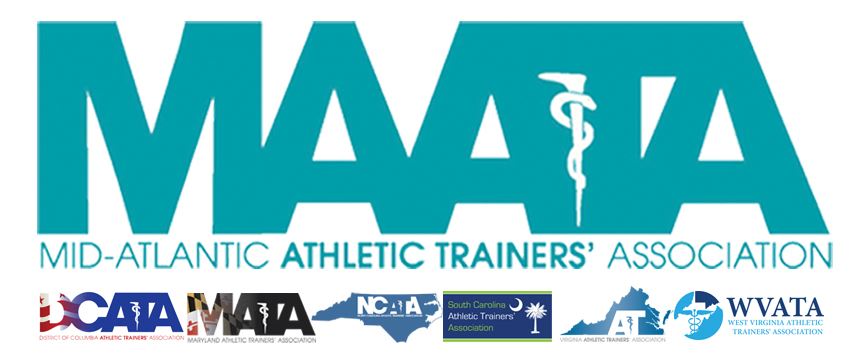 District Council Conference Call MinutesFebruary 16, 20238:30amCall to Order President Cole called the meeting to order at approximately 8:33amRoll Call:Members Present:Steve Cole – District PresidentRay Davis – District DirectorDonita Valentine – District Vice-PresidentErin Cash – District Secretary-ElectMat Lyden – District TreasurerChristina Carrillo – President, DCATAJean Perez – President, MATAMeredith Petschauer – NCATA VPAmy Hand – President, SCATADanny Carroll – President, VATA Tom Belmaggio – President, WVATAGuests Present:Marty Sataloff – District ParliamentarianKatie Walsh Flanagan – Past District DirectorScott Cook – District Vice-President ElectEmily Hildebrand – Student Senate Faculty AdvisorKirk Armstrong – LBGTQ+ Committee ChairMike Kotelnicki – President-Elect, VATAMembers Absent:Jason Mitchell – District Secretary Nina Walker – President, NCATADistrict Secretary – Erin CashApproval of minutes of previous District Council Meeting – (12/14/2022)Motion to approve – WV President Tom Belmaggio2nd – District Vice President Donita ValentineNo discussion Passed – 11-0-0Approval of minutes of previous District Council Meeting – (1/18/2023)Motion to approve – VATA President Danny Carrol2nd – DCATA President Christina CarrilloNo discussion Passed – 11-0-0District Vice-President – Donita ValentineRegistration is open for MAATA Annual Meeting14 Cat A CEU’sGraston, Casting & Graston Orthotics being offered5 Learning LabsMugs given at RegistrationPushing for $6.75/month donation – Aiming for $75/year (that would be $6.25/month)NATA President Dieringer will be discussing BOC/CAATE (virtual)District Vice-President Elect – Scott Cook$6,500 in Sponsors43 TotalDistrict Director – Ray DavisOpen Volunteer NATA Positions on GATHERScholarships are open, Bobby Gunn Scholarship for District 3Please submit for April’s MAATA NewsletterPast District Director – Katie Walsh FlanaganGoing to push the Annual Meeting on Social MediaMAATA Student Scholarships openDistrict Secretary – Erin Cash Presenting for Jason MitchellNational membership at a glanceDistrict membership at a glanceThis data is not on the website, but will be in the Drop Box of each stateState Presidents Reports:District of Columbia – Christina CarrilloNominations for Vice President and SecretaryShannon Fukes will be stepping in as new PresidentDC ATC’s will be under the Board of Medicine and gain licensureMarch 1st – Winter Business Meeting, Free for DC Members, $10 for others, virtualMarch 11th – Rock N Roll Race – Bringing Student ClubMarch 17th – Student SymposiumMaryland – Jean PerezTestifying in Senate, Dry Needling Bill – Push back from AcupuncturistsCNN Piece on ATC who saved Lacrosse playerNorth Carolina – Meredith PetschauerJune 10th SymposiumShortage of ATC’s in NCBlack History Month Book ClubSouth Carolina – Amy HandBill proposed next Wed regarding licensureJuly 13-14 SymposiumVirginia – Danny CarrollValentine’s Day Hit the Hill – “Athletic Trainers save hearts” shirts went over wellAlbuterol, IV, wound closure. Next year Dry NeedlingPresident Elect and 3 Region Reps Positions Available March Virtual SymposiumWest Virginia – Tom BelmaggioWV EMS Expert Panel Discussion https://wvpst.org/events/sudden-cardiac-arrest-in-athletics-a-panel-discussion/ Feb 23rd Day at the CapitalWorking to provide a policy and procedure for youth sports and safetyWVATA will act as a consult Concussion, EAP, AEDs, etcWant it to be “must comply with these rules for youth sports”March 8th WV Board of EducationMarch 25-26th Symposium, Virtual will be available afterStudent Senate/Student Education Program – Emily HildebrandStudent Senate ScholarshipsSunday Meeting – Ashley Long will present on the callAlways looking for speakers at Student SenateLBGTQ+ Committee Chair  – Kirk Armstrong2 presentations at MAATA, collaborating with Student SenateTown Hall with EDACIce breaker, Small and Large Groups MAATA Sat 5:30-6:30pmSafe Space Ally Training at State Meetings & can do at schools if requestedRight now there is no District level award for DEIAWould like a EDIA Exclusive Excellence AwardWill collaborate with EDAC on thatOpportunity for membership to learn and growSubmitted a publicationDistrict President – Steve ColeThank you for submitting E-Blast information and getting us state publication datesToday Kirk, March DEIA, April Secondary Schools & ScholarshipProposed changes to Constitution and Bylaws next TuesdayAsked States about Dry NeedlingOur next Meetings are Wed March 15th, April 15th and then May 19th at Annual Meeting 10am-12pmAsked if EC wanted to change from Wednesday to a different dayNo one had discussion on thisResearch and Grants are revamping their process for submissions. Would like to change the timeline to later in yearDistrict Treasurer – Mat LydenSlideshow Presentation for Financial UpdateQ4 was favorable from Dues – Expected about 45K and was more like 57K. First number looks high, State treasurers need to deposit their checks. Mat is working to see if better way to deposit electronically3rd Party is SymposiumIRS Mileage rate changedQuick Books to Wells Fargo issue that Mat is working onAdjournment of meetingMotion to adjourn meeting – Treasurer Mat Lyden2nd – VATA President Danny CarrolApproved 11-0-0Meeting was adjourned 9:53 am